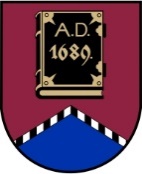 LATVIJAS REPUBLIKAALŪKSNES NOVADA PAŠVALDĪBANodokļu maksātāja reģistrācijas kods 90000018622DĀRZA IELĀ 11, ALŪKSNĒ,  ALŪKSNES NOVADĀ, LV – 4301, TĀLRUNIS 64381496,  64381150, E-PASTS: dome@aluksne.lvA/S „SEB banka”, KODS: UNLALV2X, KONTS Nr.LV58UNLA0025004130335SAISTOŠIE NOTEIKUMI Alūksnē2019. gada 29. augustā						                       Nr. 10/2019APSTIPRINĀTIar Alūksnes novada domes29.08.2019. lēmumu Nr. 247	          (protokols Nr. 9, 14.punkts)Grozījumi Alūksnes novada domes 2013. gada 27. jūnija saistošajos noteikumos Nr.15/2013 “Rakšanas darbu veikšanas kārtība Alūksnes novada teritorijā”Izdoti saskaņā ar likuma “Par pašvaldībām” 43. panta pirmās daļas 9. un 11. punktuIzdarīt Alūksnes novada domes 2013. gada 27. jūnija saistošajos noteikumos Nr. 15/2013 “Rakšanas darbu veikšanas kārtība Alūksnes novada teritorijā” šādus grozījumus:Aizstāt visā saistošo noteikumu tekstā vārdu “renovācija” (attiecīgā locījumā) ar vārdu “atjaunošana” (attiecīgā locījumā).Aizstāt visā saistošo noteikumu tekstā vārdu “rekonstrukcija” (attiecīgā locījumā) ar vārdu “pārbūve” (attiecīgā locījumā).Aizstāt visā saistošo noteikumu tekstā vārdu “būvuzņēmējs” (attiecīgā locījumā) ar vārdiem “būvdarbu veicējs” (attiecīgā locījumā).Aizstāt 5.punktā vārdus “akceptēts būvprojekts, saņemta būvatļauja” ar vārdiem “saņemta atzīme par būvdarbu uzsākšanas nosacījumu izpildi”. Aizstāt 9.punktā vārdu “ātrās” ar vārdu “neatliekamās”.Svītrot 10.punktā vārdus “fiziskā vai juridiskā persona, kas veic būvdarbus, pamatojoties uz līgumu, kas noslēgts ar pasūtītāju”.Svītrot 12.punktā vārdus “gāzes, kanalizācijas, kabeļu, lietus ūdens kanalizācijas, siltumapgādes”.Izteikt 13.punktu šādā redakcijā: “13. Lēmumu par rakšanas darbu atļaujas izsniegšanu vai atteikumu izsniegt rakšanas darbu atļauju Būvvalde pieņem piecu darba dienu laikā pēc visu nepieciešamo dokumentu un saskaņojumu saņemšanas.”Aizstāt 14.punktā vārdu “būvatļauja” ar vārdiem “atzīme par būvdarbu uzsākšanas nosacījumu izpildi”.Izteikt 16.2. apakšpunktu šādā redakcijā:“16.2. ar pasūtītāju saskaņotu darbu veikšanas projektu”.Izteikt 17.2. apakšpunktu šādā redakcijā:“17.2. ar pasūtītāju saskaņotu darbu veikšanas projektu”.Izteikt 18.2. apakšpunktu šādā redakcijā:“18.2. ar pasūtītāju saskaņotu darbu veikšanas projektu”.Izteikt 22.punktu šādā redakcijā:“22.Rakšanas darbu veikšanas vietā pie atbildīgā darbu vadītāja jābūt rakšanas darbu atļaujai vai atbilstoši normatīvajos aktos noteiktajai saskaņotai būvniecības dokumentācijai”.Aizstāt 23.punktā vārdu “darbu” ar vārdu “būvdarbu”.Papildināt 24.punktu aiz vārdiem “saskaņā ar” ar vārdiem “darbu veikšanas projektu un atbilstoši”.Svītrot 34.punktā vārdus “SIA “Ievedne””.Svītrot 37.2.apakšpunktā vārdus “telefonogrammu“ un “vai faksu”.Izteikt 49.punktu šādā redakcijā:“49. Pēc ielas, ceļa, ietves vai veloceliņa seguma, zaļās zonas, virszemes ceļu būves (aizsargstabiņi, transporta un gājēju nožogojumi u.c.) atjaunošanas rakšanas darbu atļaujā ir jāsaņem atzīme par rakšanas darbu atļaujas noslēgšanu. Lai saņemtu atzīmi par rakšanas darbu pabeigšanu, Būvvaldē iesniedz pozitīvus atzinumus un izpildshēmas. Pēc visu dokumentu saņemšanas Būvvalde septiņu darba dienu laikā apseko objekta dabā un izdara atzīmi par rakšanas darbu pabeigšanu.”Izteikt 50.punktu šādā redakcijā:“50.Būvdarbu veicējs garantē seguma kvalitāti ne mazāk kā 24 mēnešus pēc rakšanas darbu atļaujas noslēgšanas.”Izteikt 53.punktu šādā redakcijā:“53. Par šo noteikumu 4. un 35.punktā noteikto prasību neievērošanu uzliek naudas sodu: fiziskām personām no 10 līdz 50 naudas soda vienībām, juridiskām personām – no 40 līdz 200 naudas soda vienībām.”Izteikt 54.punktu šādā redakcijā:“54. Par citu šajos noteikumos noteikto prasību neievērošanu piemēro brīdinājumu vai uzliek naudas sodu līdz 10 naudas soda vienībām.”Noslēguma jautājumā:22.1. aizstāt vārdus “Noslēguma jautājums” ar vārdiem “Noslēguma jautājumi”;22.2. uzskatīt līdzšinējo Noslēguma jautājuma tekstu par Noslēguma jautājumu 55.punktu;22.3. papildināt Noslēguma jautājumus ar 56.punktu šādā redakcijā:“56. Grozījumi saistošo noteikumu 53. un 54.punktā stājas spēkā vienlaikus ar Administratīvās atbildības likumu.”Domes priekšsēdētājs								A.DUKULISAlūksnes novada domes saistošo noteikumu “Grozījumi Alūksnes novada domes 2013. gada 27. jūnija saistošajos noteikumos Nr.15/2013 “Rakšanas darbu veikšanas kārtība Alūksnes novada teritorijā”” paskaidrojuma rakstsDomes priekšsēdētājs								A.DUKULISPaskaidrojuma raksta sadaļasNorādāmā informācija1. Projekta nepieciešamības pamatojumsSaistošo noteikumu projekts “Grozījumi Alūksnes novada domes 2013. gada 27. jūnija saistošajos noteikumos Nr.15/2013 “Rakšanas darbu veikšanas kārtība Alūksnes novada teritorijā””, turpmāk – saistošie noteikumi, mērķis ir aktualizēt saistošo noteikumu atbilstību spēkā esošam normatīvam regulējumam. Saistošie noteikumi saskaņojami ar būvniecības normatīvā regulējuma terminiem un Administratīvās atbildības likuma 16. pantu, kas nosaka, ka naudas soda apmēru pašvaldību saistošajos noteikumos izsaka naudas soda vienībās.2. Īss projekta satura izklāstsPrecizēta saistošo noteikumu terminoloģija.Atbilstoši Administratīvās atbildības likumam, saistošajos noteikumos paredzētās administratīvās atbildības naudas sodi izteikti naudas soda vienībās.3. Informācija par plānoto projekta ietekmi uz pašvaldības budžetuNeietekmē.4. Informācija par plānoto projekta ietekmi uz uzņēmējdarbības vidi pašvaldības teritorijāNeietekmē.5. Informācija par administratīvajām procedūrāmTiek precizēts termiņš, kādā izdarāma atzīme rakšanas darbu atļaujā par rakšanas darbu pabeigšanu.Saistošo noteikumu normas, kas paredz naudas sodu izteikšanu naudas soda vienībās, stāsies spēkā vienlaikus ar Administratīvās atbildības likumu.6. Informācija par konsultācijām ar privātpersonāmKonsultācijas nav notikušas. 7. Cita informācijaNav.